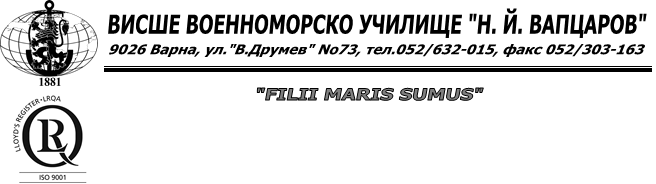 					      	                      Д О К У М Е Н Т А Ц И Я             ЗА УЧАСТИЕ В ОТКРИТА ПРОЦЕДУРА ЗА ВЪЗЛАГАНЕ НА                    ОБЩЕСТВЕНА    ПОРЪЧКА С ПРЕДМЕТ:                СТРОИТЕЛНО - РЕМОНТНИ И МОНТАЖНИ  ДЕЙНОСТИ                          ПО ОБОСОБЕНИ ПОЗИЦИИ, КАКТО СЛЕДВА:              ОБОСОБЕНА ПОЗИЦИЯ 1             „Изграждане на полигон за практическо обучение по борба с корабни пожари“            ОБОСОБЕНА ПОЗИЦИЯ 2 	       „Захранване на отоплителна инсталация на Планетариум във ВВМУ „Н.Й.Вапцаров“ чрез нови топлопроводи от котелно помещение на учебен корпус Запад“	       ОБОСОБЕНА ПОЗИЦИЯ 3           Строително – монтажни  работи на обект №1315 -     “ Реконструкция на площадков водопровод за питейно – битови и противопожарни нужди в района на  ВВМУ “Н.Й.Вапцаров” – войскови район №1315 ” - гр. Варна          ОБОСОБЕНА ПОЗИЦИЯ 4          Строително-монтажни работи на обект №1315- войскови район на ВВМУ „Н.Й.Вапцаров“ – гр.Варна          ОБОСОБЕНА ПОЗИЦИЯ 5          „Строителен надзор и инвеститорски контрол на строителните обекти по обособените позиции“                                                            2016 годинаСЪДЪРЖАНИЕ:ЧАСТ ПЪРВАДОКУМЕНТИ ЗА ОТКРИВАНЕ НА ПРОЦЕДУРАТАРаздел I - Решение за откриванеРаздел II - Обявление за обществената поръчкаЧАСТ ВТОРАУКАЗАНИЯ КЪМ УЧАСТНИЦИТЕ В ОТКРИТАТА ПРОЦЕДУРАРаздел I - Предмет на обществената поръчкатаРаздел II - Условия и ред за получаване на документацията за участиеи за подаване на офертитеРаздел III – КомуникацияРаздел IV - Изисквания към участниците в откритата процедураРаздел V – Общи изисквания към офертатаРаздел VI - ГаранцииРаздел VII - Методика за оценка на офертите, класиране Раздел VIII - Правила и ред за провеждане на откритата процедураРаздел IX - Приложения (образци): Списък на документите и информацията, съдържащи се в офертата;Представяне на участника /образец/;Декларация по чл. 47, ал. 9 от Закона за обществените поръчки /образец/;Декларация    във връзка с чл. 58 от ЗОП /образец/;Декларация  във връзка с чл. 56, ал. 1, т. 8 от ЗОП /образец/;Декларация за съгласие за участие като подизпълнител /образец/;Декларация  от подизпълнител за отсъствие на обстоятелствата по чл. 47, ал. 1, т. 1, (без б. „е“), т. 2, т. 3 и т. 4 и ал. 5, т. 1 и т. 2 от ЗОП   /образец/;Декларация  във връзка с чл. 55, ал. 7 и чл. 8, ал. 8, т. 2 от ЗОП /образец/;Декларация за приемане условията на проекта на договор /образец/;Техническо предложение  за изпълнение на поръчката /образец/;Ценово предложение /образец/;Договор за изпълнение на обществена поръчка (проект);Техническа спецификация  с рег.№ 960/14.03.2016г. по позиция 1; Техническа спецификация  с рег.№ 1062/22.03.2016г. по позиция 2;Техническа спецификация  с рег.№ 1280/11.04.2016г. по позиция 3;Техническа спецификация  с рег.№ 1281/11.04.2016г. по позиция 4;Техническа спецификация  с рег.№ 1279/11.04.2016г. по позиция 5;ЧАСТ ПЪРВАРаздел І - Решение за откриване на процедура за възлагане на обществена поръчкаРаздел II - Обявление за обществената поръчка      ЧАСТ ВТОРАУКАЗАНИЯ КЪМ УЧАСТНИЦИТЕ В ОТКРИТАТА ПРОЦЕДУРАРаздел IПРЕДМЕТ НА ОБЩЕСТВЕНАТА ПОРЪЧКАЧл.1. Предмет на откритата процедура е избор на изпълнител  на обществена поръчка с предмет:Строително - ремонтни и монтажни  дейности по обособени позиции, както следва:ОБОСОБЕНА ПОЗИЦИЯ 1  „Изграждане на полигон за практическо обучение по борба с корабни пожари“ ОБОСОБЕНА ПОЗИЦИЯ 2 „Захранване на отоплителна инсталация на Планетариум във ВВМУ „Н.Й.Вапцаров“ чрез нови топлопроводи от котелно помещение на учебен корпус Запад“ОБОСОБЕНА ПОЗИЦИЯ 3 Строително – монтажни  работи на обект №1315 -     “ Реконструкция на площадков водопровод за питейно – битови и противопожарни нужди в района на  ВВМУ “Н.Й.Вапцаров” – войскови район №1315 ” - гр. Варна  ОБОСОБЕНА ПОЗИЦИЯ 4  Строително-монтажни работи на обект №1315- войскови район на ВВМУ „Н.Й.Вапцаров“ – гр.Варна   ОБОСОБЕНА ПОЗИЦИЯ 5   „Строителен надзор и инвеститорски контрол на строителните обекти по обособените позиции“Чл.2. Вид на процедурата – открита Чл.3. Описание на предмета на обществената поръчка: 	ОБОСОБЕНА ПОЗИЦИЯ 1 –     Следва да се извърши изграждане на полигон за практическо обучение по борба с корабни пожари, посочени в  - Техническо задание, с рег. № 960/14.03.2016г., неразделна част от настоящата документация;   	ОБОСОБЕНА ПОЗИЦИЯ 2 - Следва да се извърши „Захранване на отоплителна инсталация на Планетариум във ВВМУ „Н.Й.Вапцаров“ чрез нови топлопроводи от котелно помещение на учебен корпус Запад“,	 съгласно Техническо задание, с рег. № 1062/22.03.2016г., неразделна част от настоящата документация;	ОБОСОБЕНА ПОЗИЦИЯ 3 - Следва да се извършат „Строително – монтажни  работи на обект №1315 -     “ Реконструкция на площадков водопровод за питейно – битови и противопожарни нужди в района на  ВВМУ “Н.Й.Вапцаров” – войскови район №1315, посочени в  - Техническо задание, с рег. № 1280/11.04.2016г., неразделна част от настоящата документация;      ОБОСОБЕНА ПОЗИЦИЯ 4 -  Следва да се извършат „Строително – монтажни  работи на обект №1315 войскови район на ВВМУ “Н.Й.Вапцаров”, съгласно Техническо задание, с рег. № 1281/11.04.2016г., неразделна част от настоящата документация;        ОБОСОБЕНА ПОЗИЦИЯ 5 - Следва да се извърши строителен надзор и инвеститорски контрол на строителните обекти по обособените позиции, посочени в  - Техническо задание, с рег. № 1279/11 .04.2016г., неразделна част от настоящата документация;          	Чл.4. Място на изпълнение на поръчката – Висше военноморско училище “Н. Й. Вапцаров”, гр. Варна, ул. „Васил Друмев” 73.Чл.5. Срок за изпълнение на поръчката -  12 месеца.	Изпълнението на строително-монтажните работи ще се извършва поетапно по писмена заявка от Възложителя за възлагане на дейностите по всяка обособена позиция.	Чл.6. Максимален праг на общата стойност по позиции: 	ОБОСОБЕНА ПОЗИЦИЯ 1 – 312 500 лв. без ДДС; 375 000 с ДДС;	ОБОСОБЕНА ПОЗИЦИЯ 2 –  20 833.33 лв. без ДДС; 25 000 с ДДС;	ОБОСОБЕНА ПОЗИЦИЯ 3 –  191 666.67 лв. без ДДС; 230 000 с ДДС;	ОБОСОБЕНА ПОЗИЦИЯ 4 – 20 833.33 лв. без ДДС;  25 000 с ДДС;          ОБОСОБЕНА ПОЗИЦИЯ 5 – 8 333.33 лв. без ДДС; 10 000 с ДДС;ВЪЗЛОЖИТЕЛЯТ НЯМА ДА ЗАПЛАЩА ПО-ВИСОКИ ОТ ПОСОЧЕНИТЕ СТОЙНОСТИ  В ЧЛ.6.ПРИ НАДХВЪРЛЯНЕ НА ПОСОЧЕНИТЕ СУМИ, КАНДИДАТЪТ СЕ ОТСТРАНЯВА НА ОСНОВАНИЕ ЧЛ.69, АЛ.1, Т.3 ОТ ЗОП КАТО ОФЕРТА КОЯТО НЕ ОТГОВАРЯ НА ПРЕДВАРИТЕЛНО ОБЯВЕНИТЕ УСЛОВИЯ НА ВЪЗЛОЖИТЕЛЯ.Чл.7. Начин за образуване на предлагана цена:7.1. Участниците в процедурата, съставят ценовото си предложение след като проверят, извлекат и си съставят количествени сметки по видове работи, съгласно техническите задания за всяка обособена позиция, приложени в настоящата документация. Тези количествени сметки не е необходимо да се прилагат към офертата.7.2. Предложената цена от участниците включва труд, материали, изграждане на скелета, разходи за машини, съоръжения, строителна и друга механизация и пр. , необходими за цялостно изпълнение предмета на поръчката в напълно завършен за експлоатация вид с подписан Констативен акт обр.15. Кандидатите предложили по-голям процент непредвидени разходи ще се отстраняват от процедурата на основание чл.69, ал.1, т.3 от ЗОП като оферта която не отговаря на предварително обявените условия на възложителя.7.3. Предложената цена задължително да включва и всички непредвидени разходи, свързани с изпълнението на поръчката, които се посочват в ценовата оферта. Непредвидените допълнително възникнали работи НЕ могат да превишават 5% върху стойността на заложените СМР в офертата на кандидата за обекта. Общата цена включваща всички разходи по изпълнение на поръчката включително непредвидените да не надхвърлят максималния праг по чл.6 от настоящата документация.7.4. На основание чл.43, ал.1 от ЗОП договорът за обществена поръчка не може да се променя или допълва, поради което при попълване на ценовата оферта участниците в процедурата трябва да предвидят и промените в минималната работна заплата, осигурителните прагове, инфлационния индекс, непредвидени и други обстоятелства, които биха повлияли върху цената на строителството, предмет на процедурата през периода на действие на договора, освен в случаите на чл.43, ал.2 от ЗОП.7.5. Възложителят заплаща дължимата сума на два етапа.Чл.8. Възложителят заплаща дължимата сума по следният начин:8.1. Когато в строителството не са предвидени етапи, заплащането ще се извършва на два пъти:– при завършен етап на строителната дейност, отговарящ на ½ от СМР по позицията и след подписан Акт 19 в размер на 50% от договорената стойност и  – окончателно с Акт 19 и Акт 16 на останалите 50% от стойността по договора.	8.2. когато в строителството са предвидени етапи, заплащането ще извършва поетапно за всеки етап при сключени Акт 19 и Акт 15 и окончателно при подписването на Акт 19 за последния етап и Акт 16.Чл.9. Гаранционно обезпечение Изпълнителят внася по сметка на Възложителя гаранционно обезпечение на извършените от него СМР в размер на :- позиция 1 – 7 % от стойността на договора за съответната позиция;- позиция 2 – 5 % от стойността на договора за съответната позиция;- позиция 3 – 5 % от стойността на договора за съответната позиция ;- позиция 4 – 5 % от стойността на договора за съответната позиция;Сумата се задържа до изтичане на гаранционния срок на изпълнените СМР и служи за обезпечение на разходите, когато Изпълнителя не е изпълнил гаранционните си задължения. Възложителят не дължи лихва върху гаранционното обезпечение за гаранционният период.Възложителят освобождава гаранционното обезпечение след изтичане на гаранционния срок и след отправено писмено искане от изпълнителя.Чл.10. (1)Прогнозната прогнозна стойност на поръчката е в размер до 554 166.66 лв. без включен ДДС,  665 000 с ДДС;(2) Планираната стойност на поръчката по обособени позиции е както следва:ОБОСОБЕНА ПОЗИЦИЯ 1 – 312 500 лв. без ДДС; 375 000 с ДДС;ОБОСОБЕНА ПОЗИЦИЯ 2 –  20 833.33 лв. без ДДС; 25 000 с ДДС;ОБОСОБЕНА ПОЗИЦИЯ 3 –  191 666.67 лв. без ДДС; 230 000 с ДДС;ОБОСОБЕНА ПОЗИЦИЯ 4 – 20 833.33 лв. без ДДС;  25 000 с ДДС; ОБОСОБЕНА ПОЗИЦИЯ 5 – 8 333.33 лв. без ДДС; 10 000 с ДДС;Участниците могат да подават оферти за една или повече обособени позиции.Чл.11. Финансирането за изпълнение на поръчката ще се осъществява от Бюджета на ВВМУ“Н.Й.Вапцаров“  за съответната календарна година.Чл.12. Начин на възлагането: След подписване на договорите по всяка обособена позиция, с отделни възлагателни писма/заявки/, изготвени от Възложителя.Чл.13. Отчитането/приемането на дейностите предмет на поръчката  се извършва въз основа на приемо-предавателни протоколи.Чл.14. Контролът за надлежно изпълнение на поръчката ще се осъществява от  отделение „Логистика“ .Раздел IIУСЛОВИЯ И РЕД ЗА ПОЛУЧАВАНЕ НА ДОКУМЕНТАЦИЯТА   ЗА УЧАСТИЕ  И ЗА ПОДАВАНЕ НА ОФЕРТИТЕЧл.15.(1) Документацията за участие е публикувана и достъпна в деня на публикуване на обявлението в Регистъра на АОП, на интернет страницата на ВВМУ „Н.Й.Вапцаров“ - http://pp.naval-acad.bg/ рубрика „Обществени поръчки – профил на купувача“, в папка обозначена с уникалния номер на съответната обществена поръчка и посочена в решението и обявлението хипервръзка към самостоятелния раздел в Профила на купувача - http://pp.naval-acad.bg/?page_id=1064(2) Комплектът офертни документи може да бъде получен и на място в Офис „Правно осигуряване “ - гр. Варна, ул. “Васил Друмев“ №73,  всеки работен ден от 8:00 ч. до 12:00 ч. и от 13:00 ч. до 17:00 ч.  до 26.05.2016г. вкл. от всяко лице, поискало това или да бъде изпратен по пощата за негова сметка само след заплащане цената за настоящата документация.(3) Стойността на документацията за участие се превежда с платежно нареждане по Банка: Societe Generale ЕкспресбанкПолучател: ВВМУ „Н. Й. Вапцаров“Адрес: гр. Варна, ул. „Васил Друмев“ № 73IBAN: BG41 TTBB 9400 3315 0686 41BIC: TTBBBG22IBANЛицата отправят писмено своето искане за закупуване на документацията с посочени данни за издаване на фактура, телефон, адрес за кореспонденция и данни за контакт и приложен платежен документ за преведена сума за документацията за участие. (4) Цена на документацията –  10.00 лв. (5) Закупуването на документация за участие НЕ Е задължително условие за участие в настоящата процедура. (6) Всички решения по чл.27а от ЗОП, както и променената документация, в случаите по чл.27а, ал.1 от ЗОП, съобщения, включително отговори по поискани от участниците разяснения, ще бъдат публикувани в профила на купувача на посочените в ал. 1 интернет адреси. Чл.16.(1) На  заседание  на Комисията по настоящата обществена поръчка, за което ЗОП позволява да присъстват лицата по чл.68, ал.3 от ЗОП,  ще бъде  получен достъп. (2) В изпълнение на чл. 69а, ал. 3 от ЗОП датата, часът и мястото за отваряне и оповестяване на ценовите оферти ще бъдат обявени в профила на купувача на посочените в чл. 10, ал. 1 интернет адреси, не по-късно от два работни дни преди датата на отваряне на ценовите оферти.Чл.17.(1) Всяка оферта задължително съдържа три отделни запечатани, непрозрачни плика: ПЛИК №1: с надпис „ДОКУМЕНТИ ЗА ПОДБОР” с означения за съответната позиция. Когато участник подава оферта за повече от една обособена позиция и документи и информация, съдържаща се в плик №1: „ДОКУМЕНТИ ЗА ПОДБОР”, са еднакви за две или повече обособени позиции, по които участникът участва, същите се поставят само в плика по позицията с най- малък пореден номер, като това обстоятелство се отбелязва в списъка на документите, съдържащ се в пликовете на останалите позиции.ПЛИК №2: с надпис „ПРЕДЛОЖЕНИЕ ЗА ИЗПЪЛНЕНИЕ НА ПОРЪЧКАТА” с означения за съответната позиция. Ако участникът подава оферти за повече от една позиция, то следва да се представят отделни непрозрачни пликове с надпис „ПРЕДЛОЖЕНИЕ ЗА ИЗПЪЛНЕНИЕ НА ПОРЪЧКАТА” за съответните обособени позиции, за които участникът кандидатства. Върху всеки плик следва да се отбележи и наименованието на участника.ПЛИК №3: с надпис „ПРЕДЛАГАНА ЦЕНА” с означения за съответната позиция. Ако участникът подава оферти за повече от една позиция, то следва да се представят отделни непрозрачни пликове с надпис „ПРЕДЛАГАНА ЦЕНА” за съответната обособена позиция, за които участникът кандидатства. Върху всеки плик следва да се отбележи и наименованието на участника. (2) Трите плика следва да са поставени в един общ непрозрачен плик, върху който се отбелязва името и адресът на Възложителя, наименование на участника, адрес за кореспонденция, пощенски код, телефон, факс и електронен адрес на вносителя на офертата, както и предмета на обществената поръчка: „СМР във ВВМУ “Н.Й. Вапцаров” по  обособени позиции”, за Обособена позиция №.................: „.................................................................................................“   .  Чл.18.(1) Всеки участник в процедурата има право да представи само един комплект офертни документи. (2) Внасянето на комплекта офертни документи се извършва в Регистратура за некласифицирана информация на ВВМУ на адрес: гр. Варна, ул.„ Васил Друмев” №73.   (3) Крайният срок за внасяне на офертните документи е до 17:00 часа на 26.05.2016г.    *Забележка: При подаване на офертите, участниците следва да предвидят необходимото технологично време за обработване и регистриране на офертите, което е в рамките на 10 минути.  (4) Първото заседание на комисията за провеждане на открита процедура е на  27.05.2016г. от 10:00 часа в административната сграда на ВВМУ, на адрес: гр. Варна, ул.„ Васил Друмев” № 73. На публичните заседания на комисията могат да присъстват управителя на фирмата участник или упълномощено от него лице, представило пълномощно. Могат да присъстват и представители на средствата за масово осведомяване и други лица при спазване на установения режим на достъп до сградата, в която е извършено отварянето. Представителите на горепосочените лица, желаещи да присъстват при отварянето на предложенията, е необходимо да представят следните документи: • За участници в процедурата – представляващ/и участника представят документ за самоличност ;• За упълномощените представители на участниците - документ за самоличност и пълномощно ;• За представителите на средствата за масова информация - служебна карта или друг документ, удостоверяващ служебното положение, по силата на което лицето има право на присъствие ;• За други лица - при спазване на установения режим на достъп до сградата, в която е извършено отварянето. (5) На основание чл.34, ал.6 от ЗОП, срокът за приключване на работата на Комисията определен от Възложителя е до 5 месеца от датата на първото заседание на Комисията. (6) Сроковете за провеждане на процедурата са определени на основание чл. 64,  ал. 3 от ЗОП.Чл.19.(1) Възложителят не приема за участие в процедурата и връща незабавно на участниците оферти, които са представени след изтичане на крайния срок за получаване или са в не запечатан или скъсан плик.(2) Допълнение или изменения на подадените офертни документи, както и тяхното оттегляне, се допускат до изтичане на срока за подаване на офертите.   Раздел IIIКОМУНИКАЦИЯЧл.20. Комуникацията между Възложителя и участниците, по отношение на настоящата процедура се провежда на български език.Чл.21. (1) Комуникацията между Възложителя и участниците се осъществява само в писмен вид. Обменът на информация може да се извърши по пощата, по факс, по електронен път при условията и по реда на Закона за електронния документ и електронния подпис или чрез комбинация от тези средства.(2) Обменът на информация между възложителя и участника може да се извършва по един от следните начини: 1.	лично;2.	по пощата, с обратна разписка на посочения от участника в административните сведения адрес;3.	по факс, на посочения от участника в административните сведения номер;4.	по електронна поща, по реда на Закона за електронния документ и електронния подпис;5.	чрез комбинация от посочените по-горе начини. (3) За получено ще се счита уведомление, което е получено, както следва:1.	лично; 2.	на посочения от участника адрес за кореспонденция;3.	на посочения от участника номер на факс;4.	на посочения от участника e-mail адрес, по реда на Закона за електронния документ и електронния подпис.(4) При изпращане на информация по факс участниците са длъжни да настроят факс апарата по начин, който позволява на възложителя да получи:1.	номера, от който постъпва информацията;2.	дата и час на изпращане. (5)  Изпратена информация по факс, която не съдържа данните по ал. 4, не се приема за редовна.(6) Информацията, получена по факс, се съхранява от възложителя заедно с документацията за провеждане на процедурата.(7)  Решенията и други уведомления, изпратени по факс от Възложителя, се приемат за редовно връчени, ако са изпратени на посочения от адресата номер на факс и е получено автоматично генерирано съобщение, потвърждаващо изпращането.Раздел IVИЗИСКВАНИЯ КЪМ УЧАСТНИЦИТЕ В ОТКРИТАТА ПРОЦЕДУРАЧл.22. Общи изисквания към участниците:(1) Участниците в настоящата процедура се ползват с равни права.(2) Право на участие в откритата процедурата имат всички български или чуждестранни физически или юридически лица, както и техните обединения.(3) На основание чл. 25, ал. 3, т. 2 от ЗОП, Възложителят не изисква създаване на юридическо лице, ако участникът, определен за изпълнител, е обединение на физически и/или юридически лица. (4) Всеки участник в процедурата може да подава само една оферта, като варианти на офертата не се приемат. (5) Офертите се представят на български език. Ако участникът представя документи на чужд език, същите следва да са придружени с превод на български език, а в изрично посочените в ЗОП случаи, преводът следва да е официален.(6) Подаването на оферти за участие означава, че участникът приема изцяло всички спeцифични и общи правила, определени в настоящите Условия. Всяка клауза за обратното ще доведе до отхвърляне на кандидатурата на участника.(7) Съгласно разпоредбата на чл.55, ал.5 от ЗОП, лице което участва в обединение или е дало съгласие и фигурира като подизпълнител в офертата на друг участник, не може да представя самостоятелна оферта.(8) Съгласно разпоредбата на чл.55, ал.6 от ЗОП, в процедура за възлагане на обществена поръчка едно физическо или юридическо лице може да участва само в едно обединение.(9) Съгласно разпоредбата на чл. 55, ал. 7 от ЗОП свързани предприятия или свързани лица не може да бъдат самостоятелни кандидати или участници в една и съща процедура.(10) Съгласно разпоредбата на чл. 8, ал. 8, т. 2 от ЗОП външни експерти, разработвали техническата спецификация и методиката за оценка за настоящата процедура не могат да участват  в процедурата за възлагане на обществената поръчка самостоятелно или в обединение с други лица като кандидати, участници, членове на обединения-участници, подизпълнители, или чрез свързани лица, освен ако документите, в чието изработване са участвали, са променени така, че не предоставят на участника информация, която му дава предимство пред останалите участници в процедурата.(11) Възложителят отстранява от участие в процедурата за възлагане на обществена поръчка участник: 1. който е осъден с влязла в сила присъда, освен ако е реабилитиран, за:а) престъпление против финансовата, данъчната или осигурителната система, включително изпиране на пари, по чл. 253 - 260 от Наказателния кодекс;б) подкуп по чл. 301 - 307 от Наказателния кодекс;в) участие в организирана престъпна група по чл. 321 и 321а от Наказателния кодекс;г) престъпление против собствеността по чл. 194 - 217 от Наказателния кодекс;д) престъпление против стопанството по чл. 219 - 252 от Наказателния кодекс;2. който е осъден с влязла в сила присъда за престъпление по чл. 313 от Наказателния кодекс във връзка с провеждане на процедури по обществени поръчки.3.който е осъден с влязла в сила присъда, освен ако е реабилитиран за престъпление по чл. 136 от Наказателния кодекс, свързано със здравословните и безопасни условия на труд, или по чл. 172 от Наказателния кодекс против трудовите права на работниците.4. който е в производство по ликвидация или се намира в подобна процедура съгласно националните закони и подзаконови актове.5. който е в открито производство по несъстоятелност, или е сключил  извънсъдебно споразумение с кредиторите си по смисъла на чл. 740 от Търговския закон (в случай че, участникът е чуждестранно лице - се намира в подобна процедура съгласно националните закони и подзаконови актове, включително когато неговата дейност  е под разпореждане на съда, или участникът е преустановил дейността си).6. който е обявен в несъстоятелност.	7. който има задължения по смисъла на чл. 162, ал. 2, т.1 от Данъчно-осигурителния процесуален кодекс към държавата и към общината, установени с влязъл в сила акт на компетентен орган, освен ако е допуснато разсрочване или отсрочване на задълженията, или има задължения за данъци или вноски за социалното осигуряване съгласно законодателството  на държавата, в която участникът е установен.8. който е свързано лице по смисъла на § 1, т. 23а от допълнителните разпоредби на Закона за обществените поръчки с възложителя или със служители на ръководна длъжност в неговата организация.9. е сключил договор с лице по чл. 21 или чл. 22 от Закона за предотвратяване и установяване на конфликт на интереси.В хода на процедурата, липсата на посочените по-горе обстоятелства се удостоверява с декларация по образец от документацията. Когато участникът предвижда участието на подизпълнители, всички посочени по-горе обстоятелства се отнасят и за тях и подлежат на деклариране, с изключение на обстоятелствата по т.2, т. 3 и т. 5. Когато участник в процедурата е обединение, което не е юридическо лице, всички посочени по-горе обстоятелства се отнасят до всеки от участниците в обединението и подлежат на деклариране. (12) Не може да участва в процедурата чуждестранно физическо или юридическо лице, за което в държавата, в която е установено, е налице някое от обстоятелствата по ал.11.(13) Основания за отстраняване на участник от процедурата: съгласно чл. 69, ал. 1 от ЗОП, включително наличието на обстоятелства по чл. 47, ал. 2 (с изключение на т.2, т.2а, и т.6) от ЗОП.Чл.23. Минимални изисквания относно техническите възможности на участниците:1. Участниците следва да са извършили минимум една поръчка еднаква или сходна с предмета на настоящата поръчка, изпълнена през последните три години до датата на подаване на офертата на участника. * В случай, че участник подава оферта за повече от една обособена позиция, същият следва да е извършил минимум една доставка сходна или еднаква с предмета на обществената поръчка.Раздел VОБЩИ ИЗИСКВАНИЯ КЪМ ОФЕРТАТАЧл.24.(1) Участниците в настоящата открита процедура за възлагане на обществена поръчка трябва да подготвят и представят своята оферта в съответствие с нормите на ЗОП и изискванията на Възложителя, определени в обявлението за обществената поръчка и настоящата документация за участие. (2) Офертата трябва да бъде представена на български език. (3) Всички документи, които участникът представя с офертата, следва да бъдат във вида определен в настоящата документация за участие. (4) Всички документи, които не са оригинали и за които няма специални изисквания за формата на представяне, следва да бъдат заверени на всяка страница с гриф "Вярно с оригинала" и подпис на законния представител на участника или на упълномощеното/те лице/а съгласно пълномощно. (5) Офертата трябва да бъде подписана от представляващия участника или от лицето, определено в договора/споразумението за обединение за представляващо обединението или от надлежно упълномощено/и лице или лица с нотариално заверено пълномощно. (6) Участниците са длъжни да спазват сроковете и условията за подаване на офертата, посочени в обявлението за обществената поръчка и документацията за участие в процедурата.Чл.25.(1) При изготвянето на „Техническото предложение за изпълнение на поръчката” и „Предлаганата цена“ участниците следва да се съобразяват с образците, предоставени от Възложителя в настоящата документация за участие, като не се допуска образците да бъдат изменяни, допълвани или да се изписва текст в повече или различен от изискуемия.  (2) Когато „Техническото предложение за изпълнение на поръчката” и „Предлаганата цена“ не отговарят на изискванията на Възложителя, не са представени по съответните образци, Възложителят има право да отстрани участника, поради несъответствие на офертата с изискванията от документацията за участие. (3) При изготвяне на „Техническото предложение за изпълнение на поръчката”,  участниците следва да се съобразят с определеният от Възложителя максимално допустим „Срок за доставка, след подаване  на заявка от Възложителя“.Предложеният срок за доставка се оферира в цели числа и следва да  не е повече от  24 часа, след подаване  на заявка от Възложителя.  При офериране на срок по-голям от 24 часа, възложителят отстранява участника, поради несъответствие на офертата с изискванията от документацията за участие. (4) При изготвянето на „Техническото предложение за изпълнение на поръчката” не се допуска да бъдат посочвани нулеви стойности в образците.(5) При изготвянето на  „Предлаганата цена“ не се допуска да бъдат посочвани нулеви стойности и числа след втория десетичен знак. При наличие на числа след втория десетичен знак, същите ще бъдат закръгляни до втория десетичен знак. В случай, че участник оферира нулева стойност или при закръгляне до втория десетичен знак се получи нула, офертата на участника се отстранява от участие.(6) Участникът е единствено отговорен за евентуално допуснати грешки или пропуски в изчисленията на предложените от него цени.(7) При несъответствие между цифровата и изписаната с думи цена ще се взема предвид изписаната с думи.(8) Всички документи в офертата, съдържащи цени, се поставят в плика „Предлагана цена”. Ако в документацията има финансово предложение, което не е поставено в него, участникът се отстранява от участие. Чл.26.(1) Всички документи в документите за подбор следва да имат срок на валидност не по-кратък от срока на валидност на офертата, а именно 150 календарни дни, считано от последната обявена дата за подаване на оферти.(2) При условие, че участникът представя документи в документите за подбор, включително и тези предоставени на основание чл.68, ал.9 от ЗОП, на които срокът им на валидност изтича през срока определен за работа на комисията, а именно 150 календарни дни, считано от последната обявена дата за подаване на оферти, същите следва да бъдат придружени от декларация от участника, че при изтичане срока на валидност на съответния документ ще бъде представен актуален такъв.Чл.27. Комплектът офертни документи следва да съдържа:А. Плик №1 „Документи за подбор“, съдържащ:1. Списък на документите и информацията, съдържащи се в офертата, подписан от участника.2. Представяне на участника, съгласно чл. 56, ал.1, т. 1 от ЗОП – попълнен и подписан образец, с посочване на единен идентификационен код по чл. 23 от Закона за търговския регистър, БУЛСТАТ и/или друга идентифицираща информация в съответствие със законодателството на държавата, в която кандидатът или участникът е установен, както и адрес, включително електронен, за кореспонденция при провеждането на процедурата, придружен от попълнен и подписан образец на Декларация по чл. 47, ал. 9 от ЗОП. Когато участникът в процедурата е обединение, което не е юридическо лице документите по т. 2 се представят за всяко физическо или юридическо лице, включено в обединението, при участие на чуждестранно лице, се представят от участника в обединението, който ще изпълнява дейностите по предмета на поръчката.Ако участникът е обединение, което не е юридическо лице, в този случай се представя и оригинал или нотариално заверено копие на документа, с който е създадено обединението, подписан от лицата в обединението и задължително да посочва представляващия обединението. Документът за създаване на обединението следва ясно да описва видовете дейности, които ще изпълнява всеки член на обединението, както и дела им. Не се допускат промени в състава на обединението след подаване на офертата.4. Доказателства за техническите възможности и/или квалификацията на участника по чл. 51 от ЗОП:4.1. Списък на поръчките, които са еднакви или сходни с предмета на обществената поръчка, изпълнени през последните три години, считано от датата на подаване на офертата, с посочени стойности, дати и получатели, придружен с доказателство за извършеното, под формата на удостоверение, издадено от получателя  от компетентен орган, или посочване на публичен регистър, в който е публикувана информация за доставката; Минимално изискване: Участниците следва да са извършили минимум една поръчка, еднаква или сходна с предмета на настоящата поръчка, изпълнена през последните три години до датата на подаване на офертата на участника. * В случай, че участник подава оферта за повече от една обособена позиция, същият следва да е извършил минимум една поръчка сходна или еднаква с предмета на обществената поръчка.5.  Декларация във връзка с чл.58 от ЗОП срок на валидност на офертата - попълнен и подписан образец.6. Декларация относно обстоятелства по чл.56, ал.1, т.8 от ЗОП - попълнен и подписан образец, за всяка обособена позиция поотделно за подизпълнителите.7.  Декларация за съгласие за участие като подизпълнител – попълнен и подписан образец /при приложимост/.8. Декларация от подизпълнители за отсъствие на обстоятелствата по чл. 47, ал. 1, т. 1 (без б. „е“), т.2, т.3 и т.4 и ал. 5, т.1 и т. 2 от ЗОП – попълнен и подписан образец /при приложимост/. 9. Декларация по чл. 55, ал.7 и чл. 8, ал. 8, т. 2 от ЗОП – попълнен и подписан образец. 10. Декларация за приемане условията на проекто -договора – попълнен и подписан образец, за всяка обособена позиция поотделно.Б. ПЛИК №2: с надпис „ПРЕДЛОЖЕНИЕ ЗА ИЗПЪЛНЕНИЕ НА ПОРЪЧКАТА” с означения за съответната позиция /позиции. Ако участникът подава оферти за повече от една позиция, то следва да се представят отделни непрозрачни пликове с надпис „ПРЕДЛОЖЕНИЕ ЗА ИЗПЪЛНЕНИЕ НА ПОРЪЧКАТА” за съответните обособени позиции, за които участникът кандидатства. Тези пликове следва да съдържат попълнен образец на Техническо предложение за изпълнение на поръчката за съответната обособена позиция. Участниците имат право да представят в Плик №2 декларация по чл. 33, ал. 4 от ЗОП. Върху всеки плик следва да се отбележи и наименованието на участника.  В. ПЛИК №3: с надпис „ПРЕДЛАГАНА ЦЕНА” с означения за съответната позиция/позиции. Ако участникът подава оферти за повече от една позиция, то следва да се представят отделни непрозрачни пликове с надпис „ПРЕДЛАГАНА ЦЕНА” за съответните обособени позиции, за които участникът кандидатства. Тези пликове следва да съдържат попълнен образец на Предлаганата цена за съответната обособена позиция. Върху всеки плик следва да се отбележи и наименованието на участника.Забележка: Всички документи в офертата, съдържащи цени се поставят в плика „Предлагана цена”. Ако в документацията има финансово предложение, което не е поставено в него, участникът се отстранява от участие. Чл.27.(1) Когато участникът в процедура е чуждестранно физическо или юридическо лице или техни обединения, офертата се подава на български език, документите по чл.22, т.А2 от настоящата документация се представя в официален превод, а всички останали документите по чл.22 от настоящата  документацията, които са на чужд език, се представят и в превод.„Официален превод” е превод, извършен от преводач, който има сключен договор с Министерство на външните работи на Република България за извършване на официални преводи. (2) Когато участник в процедурата е обединение, което не е юридическо лице, документите по чл.22, т.А2, се представят от всяко юридическо или физическо лице, включено в обединението. Документите по чл. 22, т.А4 се представят само за участниците, чрез които обединението доказва съответствието си с критериите за подбор. (3) В случаите, в които участникът е обединение, което не разполага със собствен печат, върху представяните в офертата документи може да бъде положен печат на един от участниците в обединението.(4) Представените с настоящата документация образци се попълват, като не се допуска в образците да бъде добавен текст повече от изискващия се. Не се допуска и частично попълване на образците.(5) Срок за валидност на офертите - офертите трябва да бъдат валидни най-малко 150 дни от крайния срок за получаване на офертите. При необходимост възложителят може да изиска писмено от участниците да удължат срока на валидност на офертите си, в съответствие с чл.58, ал.3 от ЗОП.Раздел VIГАРАНЦИИЧл.28.(1) Гаранциите за  участие и изпълнение на настоящата обществена поръчка се представят в една от следните форми:1. депозит на парична сума по сметка на Възложителя или2. неотменима и безусловна банкова гаранция в полза на Възложителя.(2) Участниците/изпълнителят избират сами формата на гаранцията за участие, съответно за изпълнение.(3) На основание чл.59, ал.5 т.2 от ЗОП, Възложителят НЕ ИЗИСКВА гаранции за участие.(4) Внасянето на гаранцията  под формата на депозит на парична сума се извършва с платежно нареждане по Банка: Societe Generale ЕкспресбанкПолучател: ВВМУ „Н. Й. Вапцаров“Адрес: гр. Варна, ул. „Васил Друмев“ № 73IBAN: BG41 TTBB 9400 3315 0686 41BIC: TTBBBG22 (5) На основание чл.59, ал.3 от ЗОП, Възложителят определя гаранция за изпълнение на договора по всяка обособена позиция поотделно в размер на 3% (три процента) от стойността на договора, които следва да се внесат от спечелилия участник по сметка на Възложителя или да се представи банкова гаранция преди подписването на договора.(6) Внасянето на гаранцията за изпълнение под формата на парична сума се извършва с платежно нареждане  Банка: Societe Generale ЕкспресбанкПолучател: ВВМУ „Н. Й. Вапцаров“Адрес: гр. Варна, ул. „Васил Друмев“ № 73IBAN: BG41 TTBB 9400 3315 0686 41BIC: TTBBBG22(7) Ако участникът представя банкова гаранция за изпълнение на договор, то същата трябва да бъде неотменима и безусловна, с възможност да се усвои изцяло или на части. Същата следва да съдържа задължение на банката-гарант да извърши безотказно и безусловно плащане при първо писмено искане на Възложителя. Срокът на валидност на банковата гаранция за изпълнение следва да бъде не по-малко от 30 дни след датата на срока на договора.(8) Банковите разходи по откриването на гаранциите са за сметка на Изпълнителя. Разходите по евентуалното им усвояване са за сметка на Възложителя. Изпълнителят трябва да предвиди и заплати своите такси по откриване и обслужване на гаранциите така, че размера на гаранцията да не бъде по-малък от определения в настоящата процедура.*Забележка: Банковите гаранции за участие и изпълнение следва да са адресирани до ВВМУ»Н.Й.Вапцаров» – гр. Варна,  ул. „Васил Друмев” №73.Чл.29. Възложителят освобождава гаранциите без да дължи лихви за периода, през който средствата законно са престояли при него.Раздел VII ОЦЕНКА НА ОФЕРТИТЕ, КЛАСИРАНЕЧл.30. Критерият за оценка на офертите е най-ниска предложена цена.Раздел VIIIПРАВИЛА И РЕД ЗА ПРОВЕЖДАНЕ НА ОТКРИТАТА ПОЦЕДУРАЧл.31. Условия и ред за еднократна промяна в обявлението и/или документацията за обществената поръчка:(1) По собствена инициатива или по сигнал за нередност, Възложителят може еднократно да направи промени в обявлението и/или документацията на обществена поръчка, свързани с осигуряване на законосъобразността на процедурата, отстраняването на пропуски или на явна фактическа грешка.(2) Всяко лице може да направи предложение за промени в обявлението и/или документацията в 10-дневен срок от публикуването на обявлението за откриване на процедурата.(3)  Промените в обявлението и/или документацията се извършват чрез решение за промяна, което се публикува в Регистъра на обществените поръчки в 14-дневен срок от публикуване на обявлението за откриване на процедурата,(4) С решението за промяна възложителят няма право да променя дейностите по обявения предмет на поръчката.(5) В решението за промяна възложителят определя и нов срок за получаване на оферти или заявления за участие, който не може да бъде по-кратък от първоначално определения.(6) Възложителят може да не определя нов срок за получаване на оферти или заявления за участие, когато промените не засягат критериите за подбор, изискванията към офертата или изпълнението на поръчката.(7) След изтичането на 14 дневния срок по чл.27а, ал.З от ЗОП възложителят може да публикува решение за промяна само когато удължава обявените срокове в процедурата.(8) Възложителят е длъжен да удължи обявените срокове в процедурата:8.1. когато се установи, че първоначално определеният срок е недостатъчен за изготвяне на офертите, включително поради необходимост от разглеждане на място на допълнителни документи към документацията или оглед на мястото на изпълнение;8.2. в случаите по чл. 29, ал. 3 от ЗОП, когато от предоставяне на разяснението от възложителя до крайния срок за получаване на оферти остават по-малко от 6 дни.(9) Възложителят може да удължи обявените срокове в процедурата, когато:9.1. в първоначално определения срок няма постъпили оферти или е получена само една оферта;9.2.  това се налага в резултат от производство по обжалване.(10) С публикуването на решение за промяна в Регистъра на обществените поръчки се смята, че всички заинтересовани лица са уведомени.Чл.32. Разяснения по документацията за участие в процедурата(1) Лицата могат да поискат писмено от възложителя разяснения по документацията за участие до 10 дни преди изтичането на  срока за получаване на офертите.(2) Срок за искане на разяснения по документацията за участие съгласно чл.29 от ЗОП.(3) Разясненията по т.1 се публикуват в 4-дневен срок от получаване на искането. (4) Възложителят изпраща разяснението до всички лица, които са посочили електронен адрес за кореспонденция в деня на публикуването им в профила на купувача, без да отбелязва в отговора лицето, направило запитването. Разяснението се прилага и към документацията, която предстои да се предоставя на други участници.(5) Когато от публикуването на разясненията от възложителя до крайния срок за получаване на оферти остават по-малко от 6 дни, възложителят е длъжен да удължи срока за получаване на оферти.(6) Разясненията ще бъдат публикувани и в Профила на купувача, на адресите посочени в чл. 8, ал. 1 от настоящата документация. Чл.33. Разглеждане, оценка и класиране на офертите(1) Комисията, назначена от възложителя за разглеждане, оценка и класиране на офертите, започва работа след получаване на списъка с участниците и представените оферти.(2) При промяна на датата и часа на отваряне на офертите ще се помести съобщение в Профила на купувача.(3) Отварянето на офертите е публично и на него могат да присъстват участниците в процедурата или техни упълномощени представители, както и представители на средствата за масово осведомяване и други лица при спазване на установения режим за достъп до сградата, в която се извършва отварянето.(4) Комисията отваря офертите по реда на тяхното постъпване и проверява за наличието на три отделни запечатани плика, след което най-малко трима от нейните членове подписват плик №3 “Предлагана цена”. Комисията предлага по един представител от присъстващите участници да подпише плик №3 на останалите участници.(5) В присъствието на лицата по т.3, Комисията назначена от Възложителя за разглеждане, оценка и класиране на офертите, отваря плик №2 ”Предложение за изпълнение на поръчката” и най-малко трима от членовете й подписват всички документи, съдържащи се в него. Комисията предлага по един представител от присъстващите участници да подпише документите в плик №2 ”Предложение за изпълнение на поръчката” на останалите участници. Комисията след това отваря плик №1 “Документи за подбор” и оповестява документите и информацията, които той съдържа.(6) След извършването на действията по т. 4 и 5 приключва публичната част от заседанието на комисията.(7) Комисията разглежда документите и информацията в плик №1 “Документи за подбор” за съответствие с критериите за подбор, поставени от възложителя и съставя протокол.(8) Когато установи липса на документи и/или несъответствия с критериите за подбор и/или друга нередовност, включително фактическа грешка, комисията ги посочва в протокола по т.7. Съставеният от комисията протокол се изпраща на всички участници в дена на публикуването му в профила на купувача.(9) Участниците представят на комисията съответните документи в срок 5 работни дни от получаването на протокола по т. 7. Когато е установена липса на документи  и/или несъответствия с критериите за подбор, участникът може в съответствие с изискванията на възложителя, посочени в обявлението, да замени представените документи или да представи нови, с които смята, че ще удовлетвори поставените от възложителя критерии за подбор.(10) След изтичането на срока по т. 9 комисията пристъпва към разглеждане на допълнително представените документи относно съответствието на участниците с критериите за подбор, поставени от възложителя. Комисията не разглежда документите в плик №2 ”Предложение за изпълнение на поръчката” на участниците, които не отговарят на критериите за подбор.(11) В съответствие с избрания критерий за оценка „ най- ниска цена ”, комисията отваря плика с предлаганата цена, след като е изпълнила следните действия:11.1. разгледала е предложенията в плик №2 за установяване на съответствието им с изискванията на възложителя;11.2. Извършила е проверка за наличието на основанията по чл.70 , ал.1 за предложенията в Плик №2;11.3. Оценила е офертите по всички други показатели, различни от цената.(12) Участниците са длъжни в процеса на провеждане на процедурата да уведомяват възложителя за всички настъпили промени в обстоятелствата по чл.47, ал.1 и ал.5 ЗОП, и посочените в обявлението обстоятелства по чл.47, ал.2 (с изключение на т.2, т. 2а и т. 6) от ЗОП в 7-дневен срок от настъпването им.(13) Когато офертата на участник съдържа предложение с числово изражение, което подлежи на оценяване и е с повече от 20 на сто по-благоприятно от средната стойност на предложенията на останалите участници по същия показател за оценка, комисията трябва да изиска от него подробна писмена обосновка за начина на неговото образуване. Комисията определя разумен срок за представяне на обосновката, който не може да бъде по-кратък от три работни дни от получаване на искането за това.Комисията може да приеме писмената обосновка и да не предложи за отстраняване офертата, когато са посочени обективни обстоятелства, свързани със:1.	 оригинално решение за изпълнение на обществената поръчка;2.	 предложеното техническо решение;3.	 наличието на изключително благоприятни условия за участника;4.	 икономичност при изпълнение на обществената поръчка;5.	 получаване на държавна помощ.	Когато участникът не представи в срок писмената обосновка или комисията прецени, че посочените обстоятелства не са обективни, комисията предлага участника за отстраняване от процедурата.	Когато комисията установи, че офертата на участник е с необичайно ниска цена, поради получена държавна помощ, чието законово основание е невъзможно да бъде доказано в определения срок, тя може да предложи офертата да се отхвърли и участникът да се отстрани.(14) Комисията разглежда допуснатите оферти и ги оценява в съответствие с предложената цена.(15) Комисията класира участниците по степента на съответствие на офертите с предварително обявените от възложителя условия.(16) Комисията приключва своята работа с приемането на протокола от възложителя.Чл.34.(1) В случаите, в които при критерий „най-ниска цена“ е предложена еднаква най-ниска цена в две или повече оферти и при критерий „икономически най-изгодна оферта“ не може да се приложи чл. 71, ал. 4 от ЗОП, класирането на допуснатите оферти се извършва чрез жребий, проведен по реда и условията на чл.71, ал.5 от ЗОП.(2) На заседанието на комисията за провеждане на жребий следва да присъстват участниците в процедурата или техни упълномощени представители и имат право да присъстват представители на средствата за масово осведомяване и други лица при спазване на установения режим за достъп до сградата, в която се извършва отварянето.(3) Възложителят уведомява лицата по ал. 2 за датата, часа, мястото на отваряне и реда за провеждане на жребия, със съобщение публикувано в Профила на купувача, на адресите посочени в чл. 8, ал. 1 от настоящата документация, най-малко два работни дни преди провеждане на жребия.Чл.35. Определяне на изпълнител на обществената поръчка(1) В срок от 5 работни дни след приключване работата на комисията Възложителят издава мотивирано решение, с което обявява класирането на участниците и участника, определен за изпълнител.(2) В решението по ал.1 възложителят посочва и отстранените от участие в процедурата участници и оферти и мотивите за отстраняването им.(3) Възложителят изпраща решението на участниците в тридневен срок от издаването му. Възложителят уведомява Европейската комисия в случаите по чл.70, ал.4 ЗОП.(4) Възложителят публикува в профила на купувача решението по ал.1, заедно с протокола на комисията при условията на чл.22б, ал.3 от ЗОП и в същия ден изпраща решението на участниците.Чл.36.(1) При подписване на договора за обществената поръчка, определеният за изпълнител следва да представи документи от съответните компетентни органи за удостоверяване липсата на обстоятелства по чл.47, ал. 1 , т. 1-3, ал. 2, т.1, т.4 и т.5 от ЗОП,        освен когато законодателството на държавата, в която  е установен, предвижда включването на някое от тези обстоятелства в публичен регистър или предоставянето им безплатно на възложителя. (2) Когато участникът предвижда участието на подизпълнители и е избран за изпълнител, същият сключва договор за подизпълнение с подизпълнителите, посочени в офертата по реда на чл. 45а и чл. 45б от ЗОП.Раздел IXПриложения (образци)                    СПИСЪК НА ДОКУМЕНТИТЕ И ИНФОРМАЦИЯТА,                                  СЪДЪРЖАЩИ СЕ В ОФЕРТАТА:Плик №1 „Документи за подбор“, съдържащ:1. Списък на документите и информацията, съдържащи се в офертата, подписан от участника.2.  Представяне на участника, съгласно чл. 56, ал.1, т. 1 от ЗОП – попълнен и подписан образец, с посочване на единен идентификационен код по чл. 23 от Закона за търговския регистър, БУЛСТАТ и/или друга идентифицираща информация в съответствие със законодателството на държавата, в която кандидатът или участникът е установен, както и адрес, включително електронен, за кореспонденция при провеждането на процедурата, придружен от попълнен и подписан образец на Декларация по чл. 47, ал. 9 от ЗОП. Когато участникът в процедурата е обединение, което не е юридическо лице документите по т. 2 се представят за всяко физическо или юридическо лице, включено в обединението, при участие на чуждестранно лице, се представят от участника в обединението, който ще изпълнява дейностите по предмета на поръчката.Ако участникът е обединение, което не е юридическо лице, в този случай се представя и оригинал или нотариално заверено копие на документа, с който е създадено обединението, подписан от лицата в обединението и задължително да посочва представляващия обединението. Документът за създаване на обединението следва ясно да описва видовете дейности, които ще изпълнява всеки член на обединението, както и дела им. Не се допускат промени в състава на обединението след подаване на офертата.3.  Документ за внесена гаранция за участие ( в случаите, в които се изисква) – заверено копие от платежен документ или оригинал на банкова гаранция за участие за всяка обособена позиция поотделно.4. Доказателства за техническите възможности и/или квалификацията на участника по чл. 51 от ЗОП:4.1. Списък на СМР, които са еднакви или сходни с предмета на обществената поръчка, изпълнени през последните три години, считано от датата на подаване на офертата, с посочени стойности, дати и получатели, придружен с доказателство за извършеното СМР, под формата на удостоверение, издадено от получателя на доставката или от компетентен орган, или посочване на публичен регистър, в който е публикувана информация за СМР; Минимално изискване: Участниците следва да са извършили минимум едно СМР, еднакво или сходно с предмета на настоящата поръчка, изпълнено през последните три години до датата на подаване на офертата на участника. 5.  Декларация във връзка с чл.58 от ЗОП - попълнен и подписан образец.6. Декларация относно обстоятелства по чл.56, ал.1, т.8 от ЗОП - попълнен и подписан образец, за всяка обособена позиция поотделно.7.  Декларация за съгласие за участие като подизпълнител – попълнен и подписан образец /при приложимост/.8. Декларация от подизпълнители за отсъствие на обстоятелствата по чл. 47, ал. 1, т. 1 (без б. „е“), т.2, т.3 и т.4 и ал. 5, т.1 и т. 2 от ЗОП – попълнен и подписан образец /при приложимост/. 9. Декларация по чл. 55, ал.7 и чл. 8, ал. 8, т. 2 от ЗОП – попълнен и подписан образец. 10. Декларация за приемане условията на проекто-договора – попълнен и подписан образец, за всяка обособена позиция поотделно.Б. ПЛИК №2: с надпис „ТЕХНИЧЕСКО ПРЕДЛОЖЕНИЕ ЗА ИЗПЪЛНЕНИЕ НА ПОРЪЧКАТА, ВКЛЮЧВАЩО И СРОК ЗА ИЗПЪЛНЕНИЕ НА ПОРЪЧКАТА”. В. ПЛИК №3: с надпис „ПРЕДЛАГАНА ЦЕНА”. 			 г.                 		                         			(дата на подписване)                                                                       (подпис)ПРЕДСТАВЯНЕ НА УЧАСТНИКА                                    по чл.56, ал.1, т.1 от ЗОПза участие в открита процедура за избор на изпълнител по  обществена поръчка с предмет:„СМР във ВВМУ “Н.Й. Вапцаров” по  обособени позицииI. ИДЕНТИФИКАЦИЯ НА УЧАСТНИКА:Настоящата оферта е подадена от …………………………………………………….………..……………….,                                    /наименование на участника/представляван от ………………..……………………………………,                                        /име, презиме, фамилия/в качеството му на…………………………..…..	………………………	      			      	   /длъжност/ЕИК/БУЛСТАТ/ЕГН ………………………………………………….Адрес по регистрация…………………………………………………Друга идентифицираща информация…………………………………………II. АДМИНИСТРАТИВНИ СВЕДЕНИЯ:1.Адрес за кореспонденция …………………………………………………………….2.Телефон……………………………………………………… Факс………………………………………3. Лице за контакт ……………………………………………4. Електронна поща ………………………………………………..5. Обслужваща банка ……………………………………………IBAN………………………………………………………………,  BIC …………………………………..Титуляр на сметката …………………………………………………………………        УВАЖАЕМИ ГОСПОДИН КОМОДОР, 	Заявяваме, че желаем да участваме в обявената от Вас открита процедура за избор на изпълнител по обществена поръчка с предмет: „СМР във ВВМУ “Н.Й. Вапцаров”  по обособени позиции ” за Обособена позиция № ………………………………….…………..Приложение: Декларация по чл. 47, ал. 9 от ЗОП			 г.                 		                         			(дата на подписване)                                                         (подпис и печат)Д Е К Л А Р А Ц И Япо чл. 47, ал. 9 от Закона за обществените поръчкиПодписаният: ……………………………………………………....................................                                                    (три имена)Данни по документ за самоличност .............................................................                          (номер на лична карта, дата, орган и място на издаването)в качеството си на …………………………………………………………………………                                                    (длъжност)на Участник: …………………………………………..………………………………………, в открита процедура за избор на изпълнител по  обществена поръчка с предмет „СМР във ВВМУ“Н.Й.Вапцаров“ по обособени позиции ”Д Е К Л А Р И Р А М:1. В качеството ми на лице по чл. 47, ал. 4 от ЗОП не съм осъждан/а с влязла в сила присъда/реабилитиран/а съм за: а) престъпление против финансовата, данъчната или осигурителната система, включително изпиране на пари, по чл. 253 - 260 от Наказателния кодекс;б) подкуп по чл. 301 - 307 от Наказателния кодекс;в) участие в организирана престъпна група по чл. 321 и 321а от Наказателния кодекс;г) престъпление против собствеността по чл. 194 - 217 от Наказателния кодекс;д) престъпление против стопанството по чл. 219 - 252 от Наказателния кодекс;2. В качеството ми на лице по чл. 47, ал. 4 от ЗОП не съм осъждан/а с влязла в сила присъда за престъпление по чл. 313 от Наказателния кодекс във връзка с провеждане на процедури за възлагане на обществени поръчки.3. В качеството ми на лице по чл. 47, ал. 4 от ЗОП не съм осъждан/а с влязла в сила присъда/реабилитиран/а съм за престъпление по чл. 136 от Наказателния кодекс, свързано със здравословните и безопасни условия на труд, или по чл. 172 от Наказателния кодекс против трудовите права на работниците;4. В качеството ми на лице по чл. 47, ал. 4 от ЗОП не съм свързано лице, по смисъла на § 1, т. 23а от допълнителните разпоредби на Закона за обществените поръчки с възложителя или със служители на ръководна длъжност в неговата организация.5. Представляваният от мен участник не се намира в производство по ликвидация, нито в подобна процедура, съгласно националните закони и подзаконови актове.6. Представляваният от мен участник не е в открито производство по несъстоятелност, както и не е сключило извънсъдебно споразумение с кредиторите си по смисъла на чл. 740 от Търговски закон.7. Представляваното от мен дружество няма задължения по смисъла на чл. 162, ал. 2, т. 1 от Данъчно-осигурителния процесуален кодекс към държавата и към общината, установени с влязъл в сила акт на компетентен орган, а ако има такива задължения – допуснато е разсрочване или отсрочване на задълженията и няма задължения за данъци или вноски за социалното осигуряване, съгласно законодателството на държавата, в която е участникът е установен. 8. Представляваният от мен участник не е сключил договор с лице по чл. 21 или чл. 22 от Закона за предотвратяване и установяване на конфликт на интереси.9. Представляваният от мен участник не е обявен в несъстоятелност.  	 Информация относно публичните регистри, в които се съдържат посочените обстоятелства или компетентния орган, който съгласно законодателството на държавата, в която участникът е установен, е длъжен да предоставя информация за горепосочените обстоятелства от настоящата декларация, служебно на възложителя: ............. /посочват се от декларатора, когато е приложимо/. Известна ми е отговорността по чл.313 от НК за неверни данни. Задължавам се при промени на горепосочените обстоятелства да уведомя Възложителя в седемдневен срок от настъпването им.	 г.                 		                         			(дата на подписване)                                               (подпис и печат)       Д Е К Л А Р А Ц И Я              във връзка с чл. 58 от ЗОПДолуподписаният/ата: ____________________________________________________                                  	 (име, презиме, фамилия)с лична карта № __________________________, издадена на _______________от ______________________________, с  ЕГН   __________________                                                   в качеството ми на ___________________________________                                      (посочете длъжността) на  	_________________                  (посочете наименованието на участника)участник в открита процедура за избор на изпълнител на обществена поръчка с предмет „СМР във ВВМУ “Н.Й. Вапцаров” по  обособени позиции“ за Обособена позиция № ……„………………………….……………………………………………………“              Д Е К Л А Р И Р А М:Съгласен съм с предложения от Възложителя срок на валидност на офертата от 150 (сто и петдесет) календарни дни, считано от последната обявена дата за подаване на оферти.					 г.                 		                         			(дата на подписване)                                                         (подпис и печат)    Д Е К Л А Р А Ц И Я  във връзка с чл. 56, ал. 1, т. 8 от ЗОПДолуподписаният/ата: ____________________________________________________                            (име, презиме, фамилия)с лична карта № __________________________, издадена на ___________________от __________________________, с  ЕГН   ________________                                                    в качеството ми на ___________________________________                                          (посочете длъжността) на  	________________________________________________                  (посочете наименованието на участника)участник в открита процедура за избор на изпълнител на обществена поръчка с предмет „СМР във ВВМУ “Н.Й. Вапцаров” по  обособени позиции                       Д Е К Л А Р И Р А М, че:При изпълнението на обществена поръчка с предмет: „СМР във ВВМУ “Н.Й. Вапцаров” по  обособени позиции»  за Обособена позиция №..........:   „…………………………………………………………........................“ няма да използвам/ще използвам подизпълнители (вярното се подчертава).Посочените по-долу подизпълнител/и са запознати с предмета на поръчката и са дали съгласие за участие в процедурата.Наименование на  подизпълнител	………………………………………..Видове работи от предмета на поръчката, които ще се предложат на подизпълнители ……………………………………………………………………Съответстващ дял в проценти от стойността на обществената поръчка………………………………………………………………………………..	Известна ми е отговорността по чл.313 от Наказателния кодекс за посочване на неверни данни.			 г.                 		                         			(дата на подписване)                                               (подпис и печат)                        Д Е К Л А Р А Ц И Яза съгласие за участие като подизпълнителПодписаният: ………………………………………………………………...........................(три имена)Данни по документ за самоличност ..........................................................................................................................................................................................................................................(номер на лична карта, дата, орган и място на издаването)в качеството си на ………………………………………………………………………………….(длъжност)на …………………………………………..…………………………………..(наименование на юридическото лице, което представлявате)регистрирано съгласно законодателството на ........................................................,  данни по регистрация: ......................................................................................... (ЕИК/Булстат или друга идентификация съобразно приложимото законодателство; седалище и адрес на управление и др. такива),във връзка с процедура за избор на изпълнител по обществена поръчка с предмет: „ СМР във ВВМУ “Н.Й. Вапцаров” по  обособени позиции“ за Обособена позиция №........... „.........................................................................................................“                      Д Е К Л А Р И Р А М:1. От името на представляваното от мен дружество: ……………………………………………………………………………….           (посочете юридическото лице, което представлявате)изразявам съгласието да участваме като подизпълнител на ..........................................................................................................................(посочете участника, на който сте подизпълнител)при изпълнение на горепосочената поръчка.2. Дейностите, които ще изпълняваме като подизпълнител са:............................................................................................................................ (избройте конкретните части от обекта на обществената поръчка, които ще бъдат изпълнени от Вас като подизпълнител)3. Запознати сме с разпоредбата на чл. 55, ал. 5 от Закона за обществените поръчки, че заявявайки желанието си да бъдем подизпълнител в офертата на посочения по-горе участник, нямаме право да се явим като участник в горепосочената процедура и да представим самостоятелна оферта.4. Представям декларация за отсъствие на обстоятелствата по чл. чл. 47, ал. 1, т. 1, (без б. „е“), т. 2 и т. 3 и т. 4  и ал. 5, т. 1 и т. 2 от ЗОП /по образец/.5. Други документи, по преценка на декларатора: ......................Задължавам се да уведомя Възложителя за всички настъпили промени в декларираните по-горе обстоятелства в 7-дневен срок от настъпването им.Дата: 							ДЕКЛАРАТОР:								(подпис, печат)Д Е К Л А Р А Ц И Я  от подизпълнителза отсъствие на обстоятелствата по чл. 47, ал. 1, т. 1, (без б. „е“), т. 2, т. 3 и т. 4 и ал. 5, т. 1 и т. 2 от ЗОП  Подписаният: ………………………………………………………………...................                                     (три имена)Данни по документ за самоличност .........................................................................................................................................................................................................................................(номер на лична карта, дата, орган и място на издаването)в качеството си на …………………………………………………………………………                                              (длъжност)на …………………………………………..………………………………………                        (наименование на участника)подизпълнител в процедура за възлагане на обществена поръчка с предмет: „СМР във ВВМУ “Н.Й. Вапцаров” по  обособени позиции  за Обособена позиция №..................„........................................................................................................“                           Д Е К Л А Р И Р А М:1. Не съм осъждан(а) с влязла в сила присъда /Реабилитиран съм за: а) престъпление против финансовата, данъчната или осигурителната система, включително изпиране на пари, по чл. 253 - 260 от Наказателния кодекс;б) подкуп по чл. 301 - 307 от Наказателния кодекс;в) участие в организирана престъпна група по чл. 321 и 321а от Наказателния кодекс;г) престъпление против собствеността по чл. 194 - 217 от Наказателния кодекс;д) престъпление против стопанството по чл. 219 - 252 от Наказателния кодекс;2. Не съм свързано лице по смисъла на § 1, т. 23а от допълнителните разпоредби на Закона за обществените поръчки с възложителя или със служители на ръководна длъжност в неговата организация.3. Представляваното от мен дружество не е в производство по ликвидация и не се намира в подобна процедура съгласно националните закони и подзаконови актове.4. Представляваното от мен дружество няма задължения по смисъла на чл. 162, ал. 2, т. 1 от Данъчно-осигурителния процесуален кодекс към държавата и към общината, установени с влязъл в сила акт на компетентен орган, а ако има такива задължения – допуснато е разсрочване или отсрочване на задълженията и няма задължения за данъци или вноски за социалното осигуряване, съгласно законодателството на държавата, в която е установено юридическото лице. 5. Представляваното от мен дружество не е сключило договор с лице по чл. 21 или чл. 22 от Закона за предотвратяване и установяване на конфликт на интереси.6. Представляваното от мен дружество не е обявено в несъстоятелност.Дата: 	............					ДЕКЛАРАТОР:									(подпис, печат)ПОЯСНЕНИЕ: В случай, че участникът е юридическо лице, декларацията се подписва задължително от лицата, посочени в чл. 47, ал. 4 от ЗОП.Когато деклараторът е чуждестранен гражданин, декларацията, която е на чужд език се представя и в превод.			 г.                 		                         			(дата на подписване)                                                 (подпис и печат)                                                                     Д Е К Л А Р А Ц И Я  във връзка с чл. 55, ал. 7 и чл. 8, ал. 8, т. 2 от ЗОПДолуподписаният/ата: ____________________________________________________                                  (име, презиме, фамилия)с лична карта № __________________________, издадена на _________________от ___________________________________ , с  ЕГН______________                                                   в качеството ми на _______________________________________________                                          (посочете длъжността) на  		   			___________________________________                  (посочете наименованието на участника)участник в открита процедура за избор на изпълнител на обществена поръчка с предмет „СМР във ВВМУ “Н.Й. Вапцаров” по  обособени позиции  ” за Обособена позиция №................. „.......................................................................................“                                    ДЕКЛАРИРАМ:1. Представляваният от мен участник не е свързано лице по смисъла на § 1, т. 23а от Допълнителните разпоредби на ЗОП или свързано предприятие по смисъла на § 1, т. 24 от допълнителните разпоредби на ЗОП с друг участник в настоящата процедура.2. За представлявания от мен участник не са налице обстоятелствата по чл. 8, ал. 8, т. 2 ЗОП по отношение на настоящата процедура за възлагане на обществена поръчка.Известна ми е отговорността по чл.313 от НК за посочване на неверни данни.                Задължавам   се   да   уведомя   Възложителя   за   всички   настъпили   промени  в декларираните по- горе обстоятелства в 7-дневен срок от настъпването им.			 г.                 		                         			(дата на подписване)                                                 (подпис и печат)                                              *Забележка: Съгласно §1, т.23а от допълнителните разпоредби на Закона за обществените поръчки „Свързани лица“ са:а) роднини по права линия без ограничение;б) роднини по съребрена линия до четвърта степен включително;в) роднини по сватовство - до втора степен включително;г) съпрузи или лица, които се намират във фактическо съжителство;д) съдружници;е) лицата, едното от които участва в управлението на дружеството на другото;ж) дружество и лице, което притежава повече от 5 на сто от дяловете или акциите, издадени с право на глас в дружеството.Не са свързани лица дружество, чийто капитал е 100 на сто държавна или общинска собственост, и лице, което упражнява правата на държавата, съответно на общината в това дружество.Съгласно §1, т.24 от допълнителните разпоредби на Закона за обществените поръчки „Свързано предприятие“ е предприятие:а) което съставя консолидиран финансов отчет с възложител, илиб) върху което възложителят може да упражнява пряко или непряко доминиращо влияние, илив) което може да упражнява доминиращо влияние върху възложител по чл. 7, т. 5 или 6, или г) което заедно с възложител по чл. 7 е обект на доминиращото влияние на друго предприятие.Съгласно разпоредбата на чл. 8, ал. 8, т. 2 от ЗОП външни експерти, разработвали техническата спецификация и методиката за оценка за настоящата процедура не могат да участват  в процедурата за възлагане на обществената поръчка самостоятелно или в обединение с други лица като кандидати, участници, членове на обединения-участници, подизпълнители, или чрез свързани лица, освен ако документите, в чието изработване са участвали, са променени така, че не предоставят на участника информация, която му дава предимство пред останалите участници в процедурата.                        Д Е К Л А Р А Ц И Я  за приемане условията на проекта на договорДолуподписаният/ата: ________________________________________________________________                                     (име, презиме, фамилия)с лична карта №__________________________, издадена на __________________от 		                                    , с  ЕГН   	_____________________                                                    в качеството ми на _______________________________________________                                          (посочете длъжността) на  ____________________________________                  (посочете наименованието на участника)участник в открита процедура за избор на изпълнители на обществена поръчка с предмет: „СМР във ВВМУ “Н.Й. Вапцаров” по  обособени позиции                               Д Е К Л А Р И Р А М:Запознат съм със съдържанието на проекто-договора  и приемам клаузите в него.			 г.                 		                ¬ 			(дата на подписване)                                          (подпис и печат)               ТЕХНИЧЕСКО ПРЕДЛОЖЕНИЕ              ЗА ИЗПЪЛНЕНИЕ НА ПОРЪЧКАТАДолуподписаният/ата:    __________________________________________________                                      (име, презиме, фамилия)в качеството ми на __________________________________                                          (посочете длъжността) на  	______________________________________________                 (посочете наименованието на участника)                 УВАЖАЕМИ Г-Н КОМОДОР,След като се запознах с условията по открита процедура за избор на изпълнител на обществена поръчка с предмет: „СМР във ВВМУ “Н.Й. Вапцаров” по  обособени позиции Обособена позиция №……………………… ако бъда избран ще изпълня поръчката по следния начин:________________________________________________________________________________________________________________________________________________________________________________________________- Срок за изпълнение, след подаване  на заявка от Възложителя  - .....................	 Настоящата оферта има валидност 150 календарни дни, считано от последната обявена дата за подаване на оферти и е неразделна част от документите по процедурата.			 г.                 		                         			(дата на подписване)                                                (подпис и печат)                         ЦЕНОВО ПРЕДЛОЖЕНИЕДолуподписаният/ата: ____________________________________________________                                               (име, презиме, фамилия)в качеството ми на ___________________________________                                  (посочете длъжността) на  	________________________________________________                           (посочете наименованието на участника)           УВАЖАЕМИ Г-Н КОМОДОР,            След като се запознах с условията по открита процедура за избор на изпълнител на обществена поръчка с предмет: „СМР във ВВМУ “Н.Й. Вапцаров” по  обособени позиции  ”, предлагам  в качеството си на изпълнител за Обособена позиция № …………………,____________________________________________________________________________________________________________________________________________________________________________________________________________________________________________________________________________________________________________________________________________________________ г.                 		                ___________________			(дата на подписване)                                               (подпис и печат)  